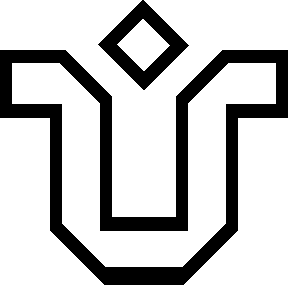 UNIVERSIDADE FEDERAL DO ESTADO DO RIO DE JANEIRO – UNIRIO                                   Centro de Ciências Biológicas e da Saúde – CCBS                                Curso de Pós-Graduação Lato Sensu em GastroenterologiaPROCESSO SELETIVO DISCENTE PARA O CURSO DE PÓS-GRADUAÇÃO LATO SENSU EM GASTROENTEROLOGIAEdital Nº 01/2023A Coordenação do Curso de Pós-Graduação Lato Sensu em Gastroenterologia, do Centro de Ciências Biológicas e da Saúde da Universidade Federal do Estado do Rio de Janeiro (UNIRIO) torna pública, para conhecimento dos interessados, a abertura de inscrições para o processo seletivo discente do curso de especialização em Gastroenterologia (processo número 23102.000698/2023-15) conforme a Resolução UNIRIO n° 5.244, de 26 de Novembro de 2019 (Regimento Geral da Pós-Graduação Lato Sensu), as Resoluções UNIRIO nº 5.567 de 11 de agosto de 2022, a Recomendação n°07/2008 do Ministério Público Federal, do Ofício Circular N°0489/2008/PR/CAPES, a Lei nº 12.990 de 09 de junho de 2014 (que reserva a negros 20% das vagas nos concursos públicos) e Instrução Normativa UNIRIO/PROPGPI nº 23, de 25 de agosto de 2021 (Heteroidentificação), Parecer nº 14/2021/DECOR/CGU/AGU e da Nota Jurídica nº 00027/2021/SEJUR/PFUNIRIO/PGF/AGU, Ordem de Serviço UNIRIO/PROPGPI nº 03, de 02 de julho de 2020, a Lei nº 7.853, de 24 de outubro de 1989 (apoio às pessoas portadoras de deficiência), Decreto nº 9.508 de 24 de setembro de 2018, a Lei nº 10.048 de 08 de novembro de 2000, a Lei nº 10.098 de 19 de dezembro de 2000, a Lei nº 13146 de 06 de julho de 2015, a Lei nº 9.394/96 (LDB - primeiro critério de desempate – renda familiar inferior a dez salários mínimos), a Lei nº 10.741, de 1º de outubro de 2003 (Estatuto do Idoso – segundo critério de desempate – idade), Lei nº 13.184, de 4 de novembro de 2015, a Lei 13.709, de 14 de agosto de 2018 (Lei geral de proteção de dados pessoais), o Decreto nº 5296, de 01 de outubro de 2004, o Decreto n° 9.094, de 17 de julho de 2017 (simplificação do atendimento no serviço público e dispensa autenticação de cópia e reconhecimento de firma), a Instrução Normativa UNIRIO/PROPGPI nº 27, de 13 de dezembro de 2021, a Instrução Normativa UNIRIO/PROPGPI nº 02 de 23/03/2022, Decreto nº 9.739 de 28 de março de 2019 (normas gerais para concurso público), e o Parecer CNE/CES nº 178 de 09 de maio de 2012, com a finalidade de preencher até 5 (cinco) vagas por ordem declassificação	dos	aprovados.	Edital	disponível	na	íntegra	no endereço eletrônico: http://www.unirio.br/ccbs.CLÁUSULA 1ª - DAS VAGASSerão oferecidas 05 (cinco) vagas para o curso de Gastroenterologia, para o ano de 2023, em 01(um) único ingresso anual, conforme o quadro abaixo:Para candidatos cujo curso foi realizado no exterior é exigido o REVALIDA;Para candidatos estrangeiros é exigido ‘Certificado de Proficiência em Língua Portuguesa’.QUANTO AO CANDIDATO PORTADOR DE DEFICIÊNCIAÉ garantido o percentual mínimo de 5% (cinco por cento) do total das vagas oferecidas aos candidatos com deficiência. Em conformidade com a Lei nº 13.146, de 06 de julho de 2015, em seu art.2º, e ao Decreto nº 9.508, de 24 de setembro de 2015: estará reservada (01) uma vaga para os candidatos que se enquadrem nesta condição;O candidato que optar por concorrer à referida reserva de vagas deverá assinalar na ficha de inscrição a opção que confirme esta escolha;É obrigatória a apresentação de laudo médico para os candidatos que optarem por concorrer à reserva de vagas à pessoa com deficiência, conforme registra o Decreto nº 9.508, de 24 de setembro de 2015, em seu art. 3º, IV;O candidato que se enquadre na condição descrita nos dispositivos legais citados no item 1.2.1. deverá, no ato de sua inscrição, indicar se necessita de condições especiais para a realização das provas que compõem o processo seletivo;Excetuando-se o descrito no item 1.2.4, o candidato enquadrado na Lei nº 13.146, de 06 de julho de 2015, em seu art.2º e no Decreto nº 9.508, de 24 de setembro de 2015, realizará todo o processo seletivo descrito neste edital em igualdade de condições com os demais candidatos em relação ao conteúdo das provas, à forma de avaliação, às exigências para aprovação (nota mínima e demais critérios), ao horário e local de aplicação de todas as etapas avaliativas;As vagas não preenchidas pelos candidatos de que trata o referido item serão redirecionadas para a ampla concorrência.QUANTO AO CANDIDATO NEGROÉ garantido o percentual de 20% (vinte por cento) do total das vagas oferecidas aos candidatos negros. Em conformidade com a Lei nº 12.990, de 09 de junho de 2014, em seu art.1º, estará reservada 01 (uma) vaga para os candidatos que se enquadrem nesta condição;O candidato que optar por concorrer à referida reserva de vagas deverá assinalar na ficha de inscrição a opção que confirme esta escolha;É previsto procedimento de Heteroidentificação Racial por meio de Comissão Própria, regulado na UNIRIO pela Instrução Normativa nº 23, de 25 de agosto de 2021, que institui e regulamenta a comissão de Heteroidentificação de pretos e pardos no âmbito da política de cotas dos processos seletivos discentes da UNIRIO;A Portaria Normativa nº 4 de 06 de abril de 2018 regulamenta o procedimento de Heteroidentificação complementar, a autodeclaração dos candidatos negros, para fins de preenchimento das vagas reservadas nos concursos públicos federais, nos termos da lei nº 12.990, de 9 de junho de 2014, além do Parecer nº 14/2021/DECOR/CGU/AGU e da Nota Jurídica nº 00027/2021/SEJUR/PFUNIRIO/PGF/AGU;A Comissão de Heteroidentificação efetivará seus procedimentos de forma remota com gravação audiovisual;O candidato será comunicado do horário e do endereço da sala virtual para a entrevista por e-mail;No momento da entrevista, o candidato deverá estar, em mãos, com o documento de identificação utilizado para realizar a inscrição no processo seletivo;A comissão de Heteroidentificação irá tolerar, no máximo, 05 (cinco) minutos de atraso para que o candidato se apresente na sala virtual, com áudio e vídeo habilitados e em funcionamento, caso contrário, poderá ser considerada falta;O candidato deverá realizar sua entrevista em local com boa iluminação, de preferência à luz natural, cabendo à comissão avaliar tais condições no momento da entrevista;Não haverá, em hipótese alguma, segunda chamada para realização da entrevista para candidatos atrasados e ausentes nos dias agendados para entrevista, salvo problema de conexão à internet causado por motivo fortuito;O candidato que alegar ausência de conexão à internet derivada de motivo fortuito como justificativa para o atraso ou falta ao procedimento de Heteroidentificação, citados no item anterior, deverá apresentar documentação comprobatória do fato;A comissão de seleção considera os seguintes documentos válidos para fins comprobatórios:Declaração da empresa responsável pelo fornecimento do serviço de internet que ateste a ausência de conexão na data e horário do procedimento de Heteroidentificação;Arquivo com o print da tela do computador em que se evidencie a falta de conexão à internet na data e horário do procedimento de Heteroidentificação.Arquivo com o print do ‘modem’/roteador em que se evidencie a falta de conexão à internet na data e horário do procedimento de Heteroidentificação.A comprovação citada no item anterior deverá ser enviada em conjunto com o formulário (ANEXO I) disponibilizado na página da DPG à comissão de recurso do processo seletivo discente em até 48h a partir da data em que o procedimento de Heteroidentificação estava agendado. Endereço eletrônico no qual o ANEXO I está disponível: http://www.unirio.br/propg/diretoria-de-pos- graduacao-2/normativas-institucionais-e-indicadores/medidas-emergenciais-sobre-covid- 19/ordem-de- servico-propgpi-no3-de-2-7.2020;As vagas não preenchidas pelos candidatos de que trata o referido item serão redirecionadas para a ampla concorrência.QUANTO AO CANDIDATO SERVIDOR DOCENTE OU TÉCNICO-ADMINISTRATIVO DA UNIRIOÉ garantido o percentual mínimo de 10% (dez por cento) do total das vagas oferecidas aos candidatos que sejam servidores docentes ou técnico-administrativos da UNIRIO. Conforme determinado pela Resolução n° 5.244, de 26 de novembro de 2019, em seu art. 9º, § 1º estará reservada 1 (uma) vaga para os candidatos que se enquadrem nesta condição;O candidato que optar por concorrer à referida reserva de vagas deverá assinalar na ficha de inscrição a opção que confirme esta escolha;As vagas não preenchidas pelos candidatos de que trata o referido item serão redirecionadas para a ampla concorrência.1.5. QUADRO DE VAGASCLÁUSULA 2ª - DAS INSCRIÇÔES:As inscrições serão realizadas exclusivamente de forma presencial, na Decania do CCBS, localizada na Rua Silva Ramos, 32/2ºandar – Tijuca RJ – Tel.: (21) 2264-6482, no período de 01 a 15/06/2023, das 9:00 às 15:00 horas (horário de Brasília) não podendo ultrapassar este horário;A ficha de inscrição (Anexo I) deverá ser preenchida de forma legível e assinada pelo candidato;Não serão aceitas inscrições via e-mail ou via postal;Não serão aceitas inscrições por procuração;Não serão aceitas inscrições requeridas fora do prazo;Não será cobrado pagamento de taxa de inscrição (inscrição gratuita);A documentação exigida (itens 3.1 até o item 3.11) deverá ser entregue em envelope lacrado e deverá constar nesse envelope o NOME DO CANDIDATO;A conferência dos documentos será feita exclusivamente pela ‘Comissão do Processo Seletivo’ deste edital.CLÁUSULA 3ª – DA DOCUMENTAÇÃO PARA A INSCRIÇÃOFicha de inscrição preenchida e assinada;Declaração da veracidade das informações (Anexo II) preenchida e assinada;Cópia do diploma ou da declaração de conclusão da Graduação em Medicina para cursos realizados no Brasil ou revalidação para os cursos realizados no exterior;Cópia do histórico escolar de Graduação em Medicina;Cópia da carteira de identidade ou do passaporte (estrangeiros) e do CPF quando este não constar na carteira de identidade;Cópia do título de eleitor com certidão de quitação eleitoral (para brasileiros);Cópia do certificado de reservista (candidato do sexo masculino ou nacionalidade brasileira);Cópia da certidão de casamento / nascimento / ou outros documentos que confirmem o estado civil;Certificado de Proficiência em Língua Portuguesa (candidato estrangeiro);Duas (2) fotos 3X4 recentes;Currículo Lattes em uma via;A documentação deve ser entregue no ato da inscrição, em envelope lacrado;A documentação será conferida exclusivamente pela ‘Comissão do Processo Seletivo’ deste edital;Constatada, a qualquer tempo, a falsificação de firma ou de cópia de documento público ou particular, a coordenação do curso de pós-graduação considerará não satisfeita a exigência documental respectiva e, no prazo de até cinco dias, dará conhecimento do fato à autoridade competente para adoção das providências administrativas, civis e penais cabíveis conforme o Decreto nº 9.094, de 17 de julho de 2017 em seu art.10 § 2º.CLÁUSULA 4ª - DA SELEÇÃO E CLASSIFICAÇÃOO processo seletivo será composto de 04 (quatro) etapas, realizadas na seguinte ordem:Primeira etapa - Análise de documentos, avaliação da Heteroidentificação e homologação das inscrições;Segunda etapa - Prova escrita objetiva;Terceira etapa – Prova oral;Quarta etapa: - Análise de Currículo Lattes (entrevista);PRIMEIRA ETAPAAnálise de documentos, avaliação da Heteroidentificação e homologação das inscrições. Será feita a conferência dos documentos, conforme especificado na cláusula 3ª. A ausência de qualquer documento será alvo de comunicação com o candidato, que deverá apresentá-lo, caso seja aprovado e classificado, no ato da matrícula. Excetuando-se os itens 3.3, 3.4 e 3.11 da cláusula 3ª.A homologação das inscrições será divulgada no dia 16/06/2023, no endereço http://www.unirio.br/ccbs., a partir das 17:00 horas;O prazo para requerer acesso às cópias de todos os documentos apresentados e/ou recurso: dia 19 a 21/06/2023 no horário de 08:00 às 15:00h, na Decania do CCBS, localizada na Rua Silva Ramos, 32/2ºandar – Tijuca RJ – Tel.: (21) 2264-6482. O resultado do recurso será no dia 22/06/2023 a partir das 17:00 horas;A apresentação do diploma de graduação em conjunto com o histórico oficial é obrigatória no ato da matrícula, conforme art.42, § 1º, do Regimento da Pós-Graduação da UNIRIO, sem prejuízo dos demais documentos exigidos no ato da inscrição. O candidato aprovado e classificado que não apresentar os documentos exigidos no edital, não poderá efetuar matrícula.A avaliação de Heteroidentificação. Conforme a Portaria Normativa MPDG no. 4, de 06/04/2018, e a Ordem de Serviço PROPGPI/UNIRIO no. 09 de 10/07/2018, o procedimento administrativo de verificação da condição declarada para concorrer às vagas reservadas aos candidatos negros ou pardos será feito pela Comissão de Heteroidentificação Racial, no qual a veracidade da autodeclaração considerará, tão somente, os aspectos fenotípicos do candidato;A reunião dos candidatos autodeclarados negros ou pardos com a Comissão de Heteroidentificação Racial será realizada no dia 30/06/2023, às 13:00 horas, de forma virtual em entrevista em local com boa iluminação, de preferência à luz natural, cabendo à comissão avaliar tais condições no momento da entrevista. A Diretoria de Pós-Graduação comunicará aos candidatos, por ‘e-mail’, o local e horário, bem como o endereço da sala virtual a ser utilizada. No momento da entrevista, o candidato deverá ter em mãos o documento de identidade utilizado para realizar a inscrição no processo seletivo. Haverá apenas 05 (cinco) minutos de tolerância de atraso para que o candidato se apresente na sala virtual e não haverá, em hipótese alguma, segunda chamada para realização de entrevista;A divulgação do resultado da Heteroidentificação ocorrerá no dia 03/07/2023, no endereço eletrônico: http://www.unirio.br/ccbs;O prazo para se interpor recurso sobre o resultado da Heteroidentificação ocorrerá no período de 03 a 05/07/2023, (dias úteis), no horário de 08:00 às 15:00 horas, na Decania do CCBS, localizada na Rua Silva Ramos, 32/2ºandar – Tijuca RJ – Tel.: (21) 2264-6482. O formulário para recurso deverá ser retirado no local, e deverá ser preenchido de forma legível;A divulgação do resultado do recurso da Heteroidentificação ocorrerá no dia 12/07/2023, à partir das 17:00 horas, no endereço eletrônico: http://www.unirio.br/ccbs.SEGUNDA ETAPAProva escrita objetiva – conteúdo programático e Bibliografia sugerida (Anexos III e IV). A prova escrita objetiva constará de 20 (vinte) questões em conhecimentos gerais de Clínica Médica / Gastroenterologia. Pontuação máxima 40 (quarenta) pontos. A prova terá duração de 01 (uma) hora, e será realizada no dia 17/07/2023, às 13:00h, no Anfiteatro Vieira Romero – Ambulatório da Gastroenterologia, localizado no Hospital Universitário Gaffrée e Guinle – Rua Mariz e Barros, 775/Térreo – Tijuca RJ. Tel. (21) 2264-3240. A divulgação do resultado ocorrerá no dia 18/07/2023, a partir das 17:00 horas, no endereço http://www.unirio.br/ccbs.TERCEIRA ETAPAProva oral / entrevista – conteúdo programático e bibliografia sugerida (Anexos III e IV). A prova oral constará de discussão de casos clínicos, e será realizada posteriormente à prova escrita objetiva. Pontuação máxima 40 (quarenta) pontos. Será realizada no dia 17/07/2023, às 14:00h, no Anfiteatro Vieira Romero – Ambulatório da Gastroenterologia, localizado no Hospital Universitário Gaffrée e Guinle – Rua Mariz e Barros, 775/Térreo – Tijuca RJ. Tel. (21) 2264- 3240. A divulgação do resultado ocorrerá no dia 18/07/2023, a partir das 17:00 horas, no endereço http://www.unirio.br/ccbs.QUARTA ETAPAAnálise de currículo Lattes, conforme especificações e critérios citados abaixo, com pontuação máxima 20 (vinte) pontos:Mestrado e Doutorado – 5 (cinco) pontos (cada);Residência Médica ou título de especialização (reconhecido pelo MEC) – 3 (três) pontos;Estágio (com mais 360 horas) – 2 (dois) pontos;Experiência Profissional – 2 (dois) pontos;Aprovação em Concurso Público – 1 (um) ponto;Bolsista em Iniciação Científica: artigo completo publicado – 3 (três) pontos;Trabalho apresentado em eventos científicos – 2 (dois) pontos (máximo de 10 (dez) pontos).A análise curricular será realizada no dia 17/07/2023, às 15:00h, Anfiteatro Vieira Romero – Ambulatório da Gastroenterologia, localizado no Hospital Universitário Gaffrée e Guinle – Rua Mariz e Barros, 775/Térreo – Tijuca RJ. Tel. (21) 2264-3240. A divulgação do resultado ocorrerá no dia 18/07/2023, a partir das 17:00h, no endereço http://www.unirio.br/ccbs.4.4.2. O prazo para interpor recurso será no período de 19 a 21/07/2023, das 09:00 às 15:00 horas na Decania do CCBS, localizada na Rua Silva Ramos, 32/2ºandar – Tijuca RJ – Tel.: (21) 2264- 6482. O formulário para recurso deverá ser retirado na Decania do CCBS, e deverá ser preenchido de forma legível. A divulgação do resultado ocorrerá no dia 24/07/2023, a partir das 17:00horas, no endereço http://www.unirio.br/ccbs.CLÁUSULA 5ª - DA APROVAÇÃO E CLASSIFICAÇÃO FINALSerá considerado aprovado o candidato que obtiver nota 7,0 (sete) nas duas provas, porém ainda não classificado, o que dependerá das outras etapas de avaliação. Será eliminado o candidato que não apresentar a documentação adequada e/ou obtiver nota menor que 7,0 (sete) na prova escrita e na prova oral. A classificação final resultará no somatório das 2ª e 3ª etapas. A divulgação da classificação ocorrerá no dia 18.07.2023, no endereço: http://www.unirio.br/ccbs.Os casos de empate serão decididos do seguinte modo: 1º critério de desempate - A renda familiar inferior a 10 (dez) salários-mínimos, conforme a lei 9394/96 art.44 §2º; e 2º critério de desempate – A idade, conforme a lei 10741/03;A divulgação do resultado final ocorrerá no dia 18/07/2023 a partir das 17:00 horas;O período para se interpor recurso ocorrerá de 19 a 21/07/2023, das 09:00 as 15:00 horas, na Decania do CCBS, localizada na Rua Silva Ramos, 32/2ºandar – Tijuca RJ – Tel.: (21) 2264-6482;A divulgação da decisão do recurso ocorrerá no dia 24/07/2023, a partir das 17:00 horas, no endereço eletrônico: http://www.unirio.br/ccbs;A divulgação da classificação final será no dia 24/07/2023 a partir das 17:00 horas, no endereço eletrônico: http://www.unirio.br/ccbs.CLÁUSULA 6ª – DOCUMENTOS PARA A MATRÍCULAO candidato deverá comparecer à Decania do CCBS, situada no endereço: Rua Silva Ramos, 32/2º andar, do período de 25 a 26/07/2023, das 09:00 às 12:00 horas, para efetuar a sua matrícula;O candidato deverá apresentar um documento de identificação com foto (RG/CNH);Cópia de documento que comprove o estado civil (Certidão de Nascimento/casamento/união estável/averbação);Cópia do Certificado de Reservista (para candidato masculino e de nacionalidade brasileira);Cópia do Título de Eleitor com comprovante de votação da última eleição (brasileiros);Cópia do comprovante de Residência;Cópia do passaporte com situação legalizada no Brasil e comprovante de residência no Brasil (estrangeiros);O candidato aprovado e classificado que não comparecer para matrícula será considerado desistente.Não será realizada matrícula fora do prazo;No caso de desistência de candidato no processo de matrícula, serão convocados os candidatos seguintes, por ordem de classificação, para efetuarem sua (s) matrícula (s), a ser realizada no período de 25 a 26/07/2023, das 09:00 às 12 horas.Início das atividades será em 27/07/2023 às 8:00 horas, no ambulatório da Gastroenterologia, no Hospital Universitário Gaffrée Guinle – HUGG, localizado na Rua Mariz e Barros, 775/térreo – Tijuca – RJ.CLÁUSULA 7ª - DO CALENDÁRIO DO PROCESSO SELETIVOOBS: Todas as informações sobre o processo seletivo discente serão feitas a partir das 17:00 horas, no endereço eletrônico: http://www.unirio.br/ccbs.CLÁUSULA 8ª – COMISSÕES DE SELEÇÃO E RECURSOSão integrantes da comissão de seleção do processo seletivo discente relativo ao edital no. 01/2023:Carlos Eduardo Brandão Mello;Marcia Lyrio SindorfAlessandra Mendonça de Almeida MacielSão integrantes da comissão de recurso do processo seletivo discente relativo ao edital no. 01/2023:Cibele Franz FonsecaCLÁUSULA 9ª – DA VALIDADE DO PROCESSO SELETIVOO presente processo seletivo terá validade de 30 (trinta) dias a partir do último dia da matrícula e, consequentemente, todo o material nele utilizado será descartado, inclusive a documentação entregue pelo candidato no ato da inscrição;O candidato terá 30 (trinta) dias a partir do último dia da matrícula para resgatar o seu material entregue para a inscrição, no endereço Decania do CCBS, situada no endereço: Rua Silva Ramos, 32/2º andar – Tijuca RJ - das 08:00 às 12:00 horas.CLÁUSULA 10ª - DISPOSIÇÕES FINAISNão serão permitidas formas de identificação do candidato ou das provas, além parte do número do Cadastro de Pessoa Física (CPF), excetuando-se os números de inscrição e a avaliação oral;O processo seletivo perderá sua validade 30 (trinta) dias após o último dia de matrícula;Todas as decisões referentes ao processo seletivo serão publicadas no site indicado no Edital: http://www.unirio.br/ccbs;A inscrição no processo seletivo implicará o conhecimento e tácita aceitação das condições estabelecidas neste edital e nos seus anexos, expediente dos quais não poderá o candidato alegar desconhecimento;Não serão fornecidas por telefone, informações quanto às notas, resultado parcial e/ou final de candidatos, assim como não serão fornecidos quaisquer documentos comprobatórios de classificação.Os casos omissos e as situações não previstas neste edital serão decididos pela Comissão de Seleção.Rio de Janeiro, 11 de maio de 2023.Prof. Carlos Eduardo Brandão MelloSIAPE Nº 398512Coordenador do CursoUNIVERSIDADE FEDERAL DO ESTADO DO RIO DE JANEIRO – UNIRIOCentro de Ciências Biológicas e da Saúde - CCBS Curso de Pós-Graduação Lato Sensu em Gastroenterologia PROCESSO SELETIVO DISCENTE PARA 2023Edital Nº01/2023ANEXO I FICHA DE INSCRIÇÃONome completo: 			Sexo: 	        Etnia (como você se declara?):			CPF: 			Título de Eleitor 	                                                 Data de Expedição		Identidade (RG) _______________________Órgão expedidor:			Data de Emissão: 	Certificado de reservista: 		 Número da certidão de nascimento ou casamento (de acordo com o estado civil):   _____________________N° do Passaporte (somente para estrangeiros):	Órgão expedidor: 		  Data de emissão:		Nº do visto para entrada no país e data de permanência:			  Data de nascimento: 							  Nacionalidade: 								 Naturalidade (cidade e estado): 					 Estado civil: 							  Nome completo da mãe: 							  Nome completo do pai: 							 Endereço residencial (com CEP): 				 Telefone celular (com DDD): 						 Telefone fixo (com DDD): 							 E-mail: 								  Data:	/	/		Assinatura 	UNIVERSIDADE FEDERAL DO ESTADO DO RIO DE JANEIRO – UNIRIOCentro de Ciências Biológicas e da Saúde - CCBS Curso de Pós-Graduação Lato Sensu em GastroenterologiaPROCESSO SELETIVO DISCENTE PARA 2023 – 2024Edital Nº01/2023ANEXO IIDECLARAÇÃO DE VERACIDADE DAS INFORMAÇÕES E DOCUMENTOSEu, ________________________________________________________________________________________________,Nacionalidade_________________________________Naturalidade______________________________UF____________Estado civil___________________________________Data de nascimento_______________________________________Identidade no._______________________Órgão expedidor___________________UF____Data de emissão_____________CPF no. ____________________________Órgão expedidor___________________UF____Data de emissão_____________Endereço completo____________________________________________________________________________________Declaro para fins de direito, sob as penas da lei, que as informações e documentos apresentados são verdadeiros e conferem com os respectivos originais.Declaro também serem verdadeiras as informações acima prestadas, e aceito os termos deste Edital.Rio de Janeiro, 	de 	de 2023.Assinatura do (a) Candidato (a)UNIVERSIDADE FEDERAL DO ESTADO DO RIO DE JANEIRO – UNIRIOCentro de Ciências Biológicas e da Saúde - CCBS Curso de Pós-Graduação Lato Sensu em GastroenterologiaPROCESSO SELETIVO DISCENTE PARA 2023 – 2024Edital Nº01/2023ANEXO III CONTEÚDO PROGRAMÁTICOProva Escrita Objetiva terá 1 (uma) hora de duração, e será composta por 20 questões de conhecimentos gerais em Medicina/Gastroenterologia no valor de 0,4 (quatro décimos) pontos cada. Nota mínima para aprovação: 7,0 (sete) pontos. A prova será realizada no dia 17/07/2023, às 13:00h, no Anfiteatro Vieira Romero – Ambulatório da Gastroenterologia, localizado no Hospital Universitário Gaffrée e Guinle – Rua Mariz e Barros, 775/Térreo – Tijuca RJ. Tel. (21) 2264-3240.CONTEÚDO PROGRAMÁTICO – GASTROENTEROLOGIA:Doenças da bocaDisfagia e doença do refluxo gastroesofágicoDistúrbios da motilidade esofageanaFisiologia da secreção cloridro-pépticaGastrites agudas e crônicasDoenças ulcerosa pépticaHemorragia digestiva alta/baixaHelicobacter pyloriTumores do esôfago e do estômagoFisiologia da absorção e má-absorçãoSíndromes disabsortivasDoença inflamatória intestinalTumores do intestino delgado e grossoHepatite agudasHepatites crônicasCirrose hepáticaHipertensão portalInsuficiência hepáticaTumores do fígadoDoenças do peritônioUNIVERSIDADE FEDERAL DO ESTADO DO RIO DE JANEIRO – UNIRIOCentro de Ciências Biológicas e da Saúde - CCBS Curso de Pós-Graduação Lato Sensu em GastroenterologiaPROCESSO SELETIVO DISCENTE PARA 2023 – 2024Edital Nº01/2023ANEXO IVBIBLIOGRAFIA SUGERIDAFORDATRAN & FRIEDMAN & BRANDT. SLEISENGER &FORDTRAN’S GASTROENTEROLOGY &LIVER DISEASE. 9ª EDIÇÃO, 2010SHERLOCK & DOOLEY. DISEASES OF THE LIVE AND BILIARY SCursoVagasDuraçãoCarga HoráriaobrigatóriaR$ResoluçãoDataGastroenterologia52 (anos)4020h500,00556711.08.2022CursoVagas para Ampla ConcorrênciaVagas reservadas aos candidatos amparados pela Leinº 12.990/2014Vagas reservadas aos candidatos amparados peloDecreto 9.508/2018Vagas reservadas aos candidatos amparados pela Resolução nº5.244/2019Gastroenterologia2111ATIVIDADEDATADivulgação do Edital01/06/2023Período de inscrições01 a 15/06/20231ª Etapa – Homologação das Inscrições1ª Etapa – Homologação das InscriçõesAnálise dos documentos16/06/2023Divulgação da homologação das inscrições16/06/2023Período de recurso19 a 21/06/2023Divulgação da decisão do recurso22/06/2023Avaliação da Heteroidentificação - entrevista30/06/2023Divulgação da resultado da Heteroidentificação03/07/2023Período de recurso da Heteroidentificação03 a 05/07/2023Avaliação dos recursos da Heteroidentificação11/07/2023Divulgação do resultado final da Heteroidentificação12/07/20232ª Etapa – Prova Escrita2ª Etapa – Prova EscritaRealização da prova escrita17/07/2023 ás 13:00hDivulgação do resultado18/07/2023Período de recurso19 a 21/07/2023Divulgação da decisão do recurso24/07/20233ª Etapa – Prova Oral3ª Etapa – Prova OralRealização da prova oral17/07/2023 às 14:00hDivulgação do resultado18/07/2023Período de recurso19 a 21/07/2023Divulgação da decisão do recurso24/07/20234ª Etapa – Análise do Currículo Lattes4ª Etapa – Análise do Currículo LattesAnálise de Currículo17/03/2023 às 15:00hDivulgação do resultado18/07/2023Período de recurso19 a 21/07/2023Divulgação da decisão do recurso24/07/2023Divulgação da classificação final24/07/2023Matrículas e Início do CursoMatrículas e Início do CursoPeríodo de matrícula25 e 26/07/2023  Início do Curso27/07/2023